Puskás Tivadar Híradó Bajtársainkért Alapítvány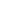 Nytsz: PTHBA-2024/TÁMOGATÁS (SEGÉLY) KÉRŐ LAPhíradó katonák (hívatásos, szerződéses) és híradó honvédelmi akallmazottaktámogatásához (segélyezéséhez) 1. A kérelmező neve:                                     2. Születéskori neve:                                      3. Állományviszonya, rf.:                             4. Szül. helye, ideje (év, hó, nap):                   5. Anyja neve:                                                 6. Lakcíme (ir. számmal):                                7. Tel. szám:                             8. Beosztása:                                                  Hozzájárulok, hogy a fenti adataimat nyilvántartásba vegyék és kezeljék.Kelt: …………………… 202. -év  ……………….hó  ….. nap………………………………………a támogatást kérő aláírásaKözvetlen elöljáró javaslata: a támogatást javaslom, nem javaslom.Kelt: …………………… 202. -év  ……………….hó  ….. napaláírás: …………………………………………………………..javaslattevő (pk., vagyszervezet vezetője)   A PTHBA kuratórium döntése:A kérelemben foglaltak alapján nevezettet ……………………Ft összegű támogatásban   ( segélyben) részesíti a kuratórium.A kérelem nem került támogatásra.Kelt: Budapest, 202……………………….……………………………………
 kuratoriumi elnök